Les documents commerciauxIntroductionL'achat constitue une des activités principales d'une entreprise. L'acheteur et le vendeur doivent se mettre d'accord sur les conditions de ventes, etc. L'utilité d'un document écrit pour chaque opération est évidente:preuve en cas de litige,justification vis-à-vis du Fisc,support de la comptabilité,…Certains documents sont standardisés comme le chèque ou le virement par contre, de nombreux documents émis par l'entreprise, peuvent être très différents d'une entreprise à l'autre.La demande de prix ou l'appel d'offresMise en situationPrends connaissance de l'appel d'offres à la page 167 de ton livre et réponds aux questions suivantes: A quoi sert cet appel d'offres?Il sert à prendre contact avec le fournisseur et recevoir la liste des prix contenant les différentes sortes de poisson proposées.Qui est l'expéditeur?Restaurant l'arbre au sabotQui est le destinataire?Poissonnerie Jaspers SPRLQuel est l'objet?Appel d'offres pour poissonsDéfinitionsExpéditeur: celui qui envoieDestinataire: celui qui reçoit Objet: l'objet indique ou rappelle le document à l'origine de la lettre, c'est le sujet de la lettre. Il répond à la question "de quoi s'agit-il?".Appel d'offres: L'appel d'offres (appelé aussi demande de prix) est un document (généralement une lettre), par lequel une firme prend contact avec un (ou des) fournisseur(s) et communique ses conditions particulières d'achat.ExercicePour financer leur voyage à Paris, les 5e de ton école ont décidé de récolter de l'argent en vendant des T-shirts. Ils te demandent de les aider à trouver le fournisseur idéal. Tu vas donc envoyer des appels d’offres à trois entreprises: Typhus, Kick & Rush et l'Abricot Blanc. Tu dois commander 150 T-shirts avec l'inscription Centre scolaire Sainte-Julienne Fléron et les recevoir le  06 décembre au plus tard, afin d’avoir le temps de les vendre avant les vacances de Noël. Complète l'appel d'offres avec Word. Pour t'aider dans ta tâche, voici un modèle d'appel d'offres. Recherche les adresses des 3 fournisseurs.L'offre de prixDéfinitionA partir de  l'offre de prix suivante et celle de ton livre page 169, construis une définition de l'offre de prix.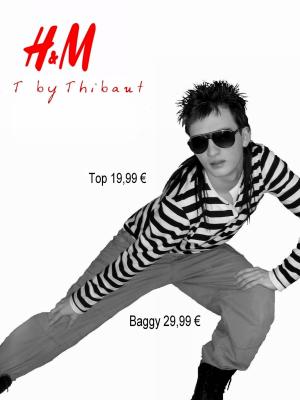 Offre de prix: L'offre de prix est un document (qui peut être une lettre) par lequel le vendeur fait connaître à un acheteur éventuel à quelles conditions il est disposé à livrer la marchandise.Comme tu as pu le constater, il existe deux types d'offres de prix:L'offre de prix spontanée: offre que le vendeur envoie sans qu'il n'y ait eu de demande de prix de la part du client.Exemples: publicité, catalogue, …L'offre provoquée: offre qui a été envoyée par un fournisseur à un client parce qu'il lui a demandé.Les conditionsLes conditions généralesLes conditions générales: conditions qui s'appliquent à tous les contrats conclus par la société. Elles portent sur:Les conditions particulièresLes conditions particulières: conditions qui ne sont conclues qu'avec certain clients. ExerciceSouligne dans l'offre de prix à la page 169 de ton livre toutes les conditions que tu rencontres.Le tableau de comparaison d'offresMise en situationReprends la page 3.Tu as donc envoyé tes appels d'offres. Tu viens de recevoir les trois offres de prix.A l’aide des trois offres qui te sont proposées choisis celle qui correspond le mieux à tes attentes. Réalise un tableau sur Excel afin de pouvoir les comparer.Le fournisseur choisi est: Typhus car Kick & Rush nous livre trop tard et l'Abricot Blanc coûte plus cher.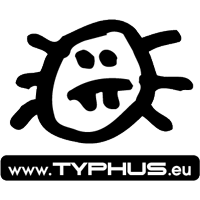 Centre scolaire Sainte-Julienne Avenue des Martyrs 246 4620 FléronLe 05 Novembre 2011Votre appel d’offresMessieurs,Nous avons bien reçu votre appel d’offres du 28 octobre 2011. Voici ce que nous pouvons vous proposer :T-shirt B&C-150 Exact, réf.B&C0026 	 € 1,80/pièceImpression, réf.IMP000 	 € 0,72/pièceRemise: 2 % Délai de livraison: 2 semaines à dater de la commandeFrais de transport et d’emballage: franco de port et d’emballage pour toute commande supérieure à € 300,00Paiement : à la livraisonEn espérant que notre offre vous convienne, nous vous prions, d’agréer, Messieurs, nos salutations distinguées.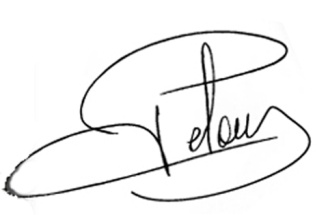 Renaud Rediko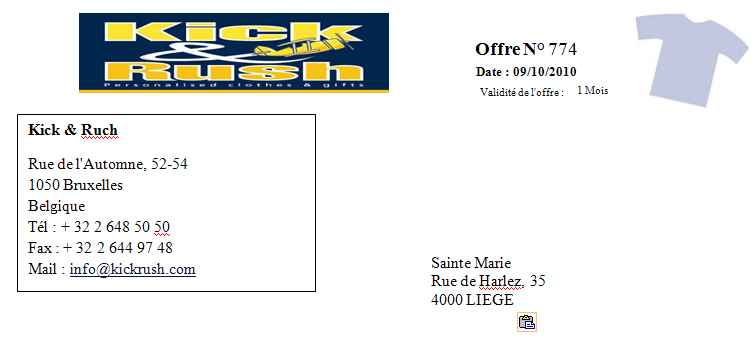 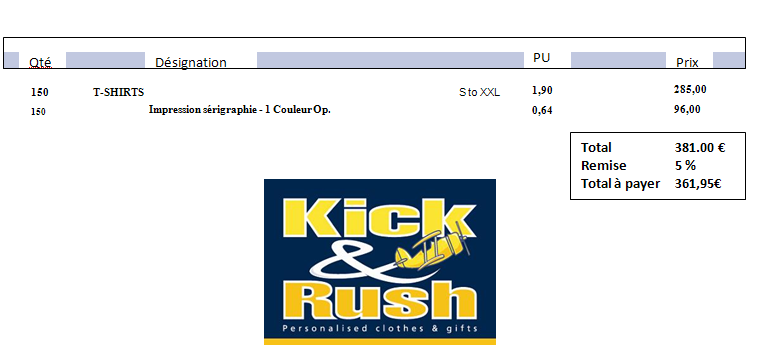 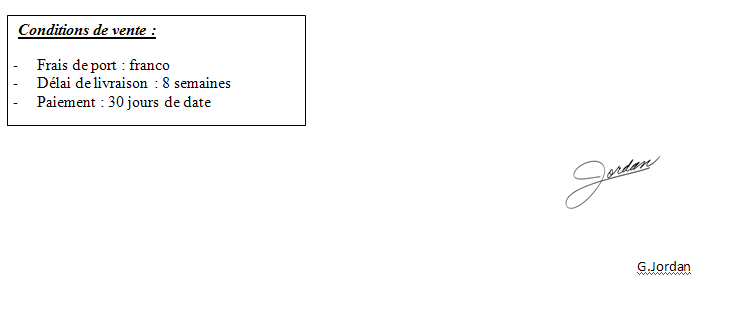 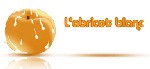 Le 05 novembre 2011Votre appel d'offresMessieurs,Nous vous remercions de votre lettre concernant l'impression sur T-shirt.Nos tarifs sont les suivants:T-shirt: 1,65 €/pièceImpression: 0.49 €/pièceNos conditions de vente sont les suivantes:Conditions de paiement: règlement à 30 jours fin de mois de livraison, remise de 3 %Conditions de livraison: expédition franco de port dans les 15 jours, supplément de € 125,00 hors France Veuillez agréer, Messieurs, nos salutations empressées.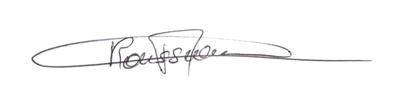 Rousseau MathiasCommercialeTableau voir annexeDéfinitionLe tableau de comparaison d'offres est un document interne à l'entreprise qui permet à celle-ci de sélectionner plus facilement l'offre la plus avantageuse pour elle. La commandeL'acheteur, après avoir comparé les offres des fournisseurs, adresse, à l'un de ceux-ci sa commande qui reprend avec précision les conditions de qualité, de quantité, de délai et de mode de livraison, de prix et de paiement auxquelles il désire que la vente soit réalisée.Le bon de commande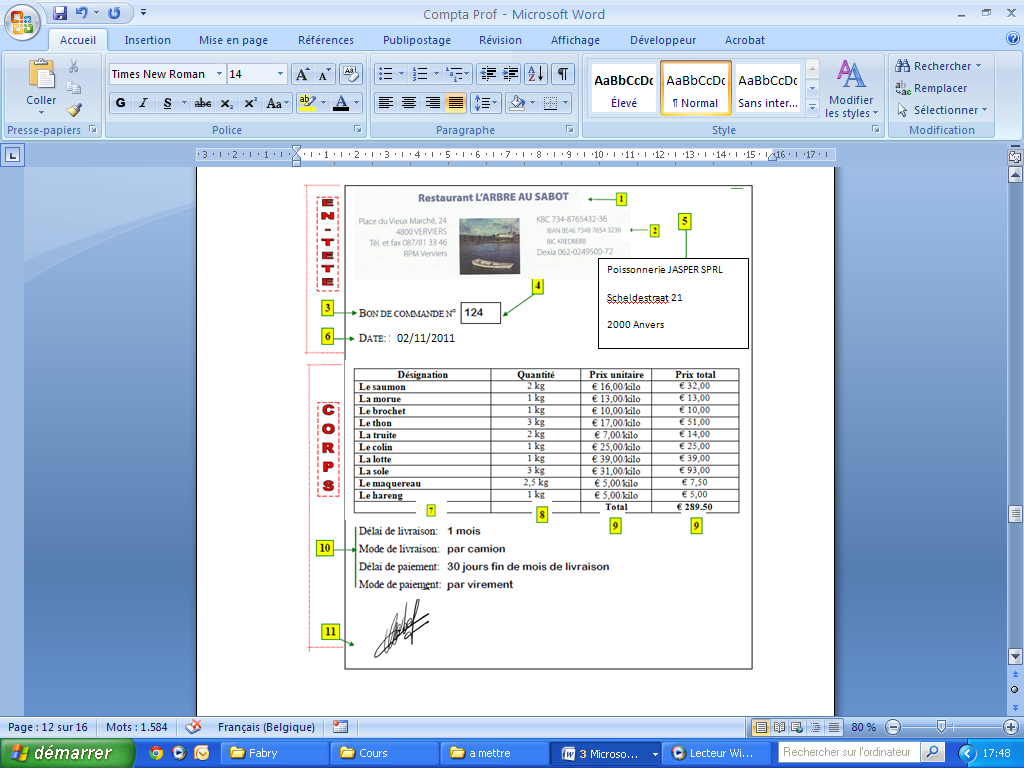 Comment appelle-t-on ce document?Bon de commandeQui le rédige, qui l'émet?Restaurant l'arbre au sabotA qui est-il adressé?Poissonnerie Jaspers SPRLQuelle est l'utilité de ce document?Indiquer de manière précise ce que l'on commandeIndique la signification de chacun des chiffres:Pourquoi les conditions de vente doivent-elle figurer sur le bon de commande?Afin de rappeler au vendeur les conditions qu'il nous a octroyées et ainsi éviter qu'il ne s'en souvienne plus ou change d'avis.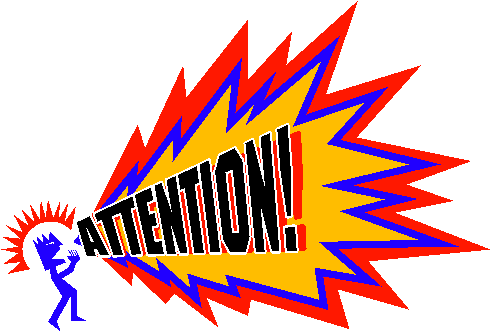 Le bon de commande: le bon de commande est un document établi en minimum deux exemplaires par l'acheteur et signé par lui. Il détaille les produits, les quantités à commander et les conditions de vente. ExerciceMaintenant que tu as déterminé le fournisseur que tu allais choisir pour commander tes 150 tee-shirts (p.7), tu vas lui envoyer un bon de commande. Grâce au bon de commande que l'on vient d'analyser, réalise le document dans Word (ajoute dans le tableau les références).Centre scolaire Sainte-JulienneAvenue des martyrs 2464620 FLERONTyphusRue de l'université 28
4000 LIEGELe 05 Novembre 2011Bon de commande n° 1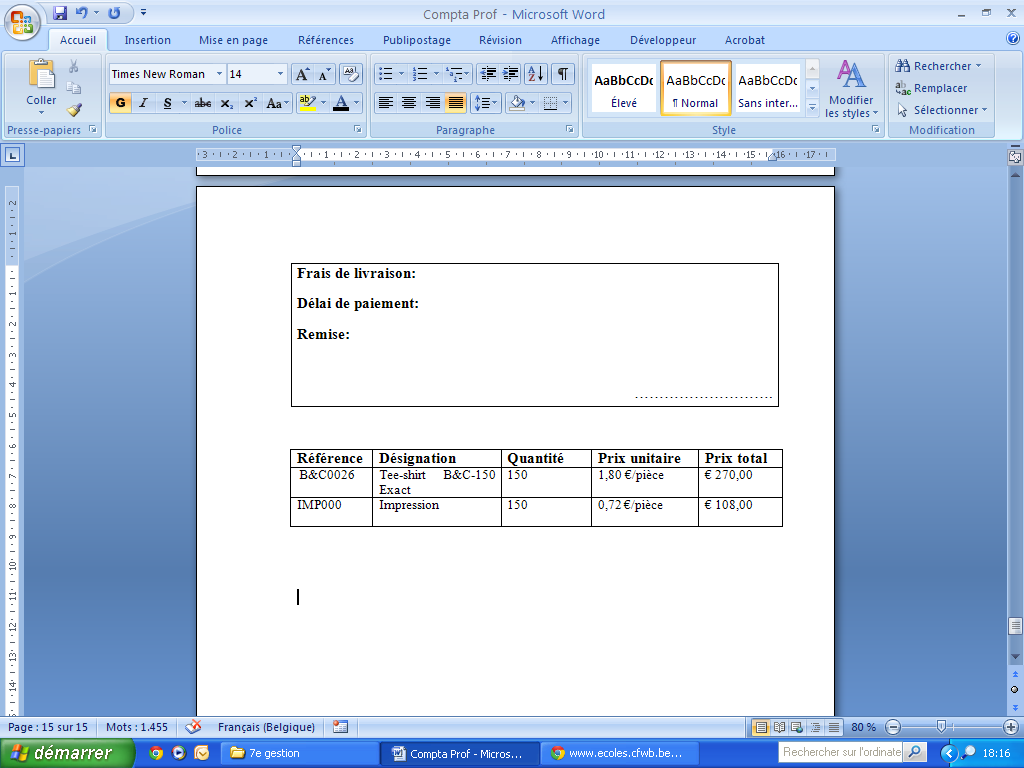 Délai de livraison: 2 semainesFrais de livraison: /Délai de paiement: à la livraisonRemise: 2 %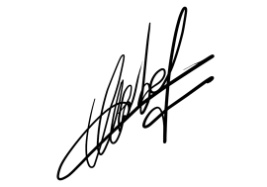 La note d'envoi ou le bon de livraisonTu as commandé tes 150 tee-shirts. Lors de la livraison de ta marchandise, tu reçois un bon de livraison. Lis-le et réponds aux questions.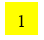 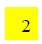 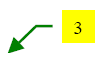                 Livré à Sainte-Julienne  - Avenue des Martyrs 246  - 4620 Fléron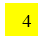                   Votre commande n°1 du 05 novembre 2011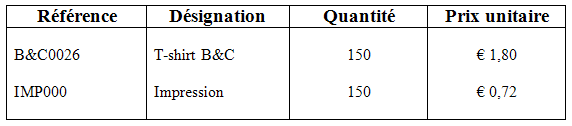 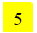 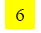        Signature du clientQui le rédige, qui l'émet?Typhus, le vendeurA qui est-il adressé?Sainte-Julienne l'acheteurQuelle est l'utilité de ce document?Pour le vendeur: c'est une preuve de la livraison et il lui permet de rédiger la facture.Pour l'acheteur: vérifier que la livraison contient tout ce qu'il a commandé et avec les mêmes conditions.Indique la signification de chacun des chiffres:Une note d'envoi est un document rédigé en double exemplaire par le fournisseur. Elle accompagne la marchandise livrée et fait le relevé de celle-ci. Ce document est signé par le client à la réception de la marchandise.ExerciceTu travailles pour la poissonnerie Jaspers Sprl et tu as reçu le bon de commande du restaurant L'ARBRE AU SABOT (p. 12). Aujourd'hui à lieu la livraison de la marchandise. Rédige la note d'envoi.Poissonnerie JASPERS SprlScheldestraat 21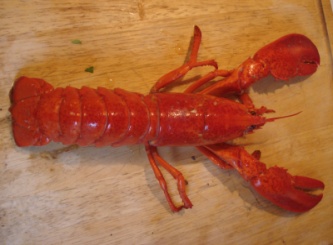 2000 ANVERSTél. 03 232 85 28 (58)Fax 03 216 17 95e-mail: vis@jaspers.beLivré à L'ARBRE AU SABOT – Place du Vieux Marché, 24 – 4800 VERVIERSVotre commande n°124 du 02 novembre 2011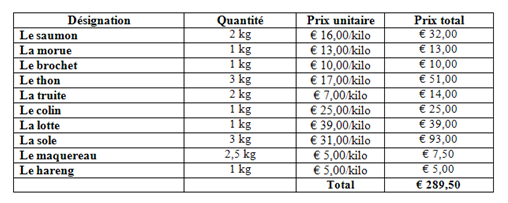 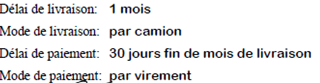 Exercices supplémentairesVoir devoirBon de commandeMaintenant que tu as choisi ton fournisseur, commande tous les ingrédients qu'il te faut pour réaliser tes gaufres.Centre scolaire Sainte-JulienneAvenue des martyrs 2464620 FLERONColruytRue de Jérusalem  8-16
1030  SCHAERBEEKLe 14 Novembre 2011Bon de commande n° 1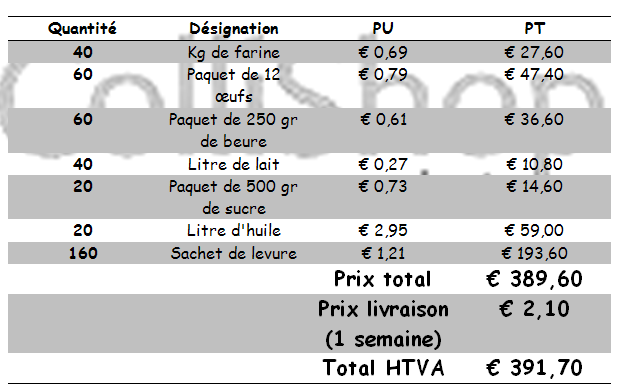 Bon de livraisonVoici la note d'envoi que tu as reçu avec tes marchandises. Compare le avec le bon de commande et repère les erreurs éventuelles. Ensuite réponds aux questions suivantes.Après avoir vérifié les documents, que dois-tu vérifier à présent?Vérifier que les marchandises sont en bon état.Si les marchandises sont en bon état, tu peux donc accepter la commande. Que dois-tu faire pour accepter celle-ci?Signer le bon de livraison (la note d'envoi).Si les marchandises présentes des anomalies, que peux-tu faire?Demander une réduction sur le prix (rabais) soit refuser la commande et donc ne pas signer le bon de livraison.Imaginons que tu n'as pas le temps de vérifier avec le livreur les marchandises, que vas-tu faire pour être couvert en cas de marchandise non conforme?Ecrire sur le bon de livraison "sous réserve de contrôle". Attention, cette mention n'a aucune valeur juridique.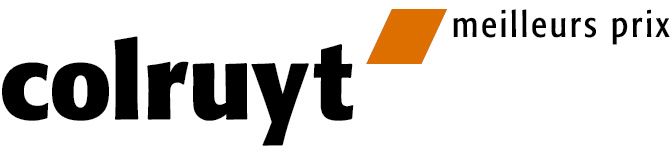 Livré à Sainte-Julienne  - Avenue des Martyrs 246  - 4620 FléronVotre commande n°1 du 14 novembre 2011Centre scolaire Sainte-JulienneAvenue des Martyrs 2464620 FLERONLe 22 octobre 2011Appel d'offresMessieurs,Nous lançons un appel d'offres pour la fourniture de 150 T-shirt avec l'impression Centre scolaire Sainte-Julienne au dos.Veuillez nous faire connaître vos propositions précises: prix, délai de paiement, délai de livraison, …Votre réponse devra nous parvenir avant le 06 décembre.Nous vous prions d'agréer, Messieurs, nos salutations distinguées.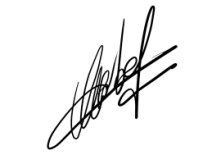 Manouche RonvauxElève du Centre scolaire Sainte-JulienneLa qualitéIl est nécessaire de donner un maximum de précisions afin d'éviter les confusions.La quantitéElle s'exprime par le nombre, le poids, la longueur, la capacité, le volume ou la superficie.Le prixLe prix est la valeur de la marchandise exprimée en monnaie. Il existe différentes réductions sur le prix (la remise, la ristourne, le rabais et l'escompte)Le paiementLe mode de paiement (en espèces, par virement, …)  et le délai de paiement c'est-à-dire l'échéance.La livraison Le délai de livraison et les frais de port: Franco: le vendeur paie les frais de transport.Non franco: l'acheteur paie les frais de transport.1Nom de l'acheteur2Mentions d'ordre juridique3Nom du document4N° du document5Nom et adresse du vendeur6Date de création7Désignation8Quantité commandée9Prix unitaire et prix total 10Conditions11Signature1Nom et adresse du vendeur2Nom et adresse de l'acheteur3Nom, n° et date du document4Rappel du n° et de la date de la commande5Condition de vente6Lieu, date et signature du réceptionnaire